Karta TF NEOWysoka wydajność w małej obudowieSzeroki wachlarz zastosowańKarta micro SDHC/microSDXC Klasy 10 UHS-I to najpopularniejsza opcja przechowywania, odpowiednia do użytku w wielu tabletach, smartfonach oraz aparatach fotograficznych. Można ją również używać z dodatkowym adapterem kart SDPrzystosowana do wielu zadańWstrząsoodporna. Z łatwością przechodzi przez bramki lotniskowe. Z powodzeniem można jej używać w wielu urządzeniach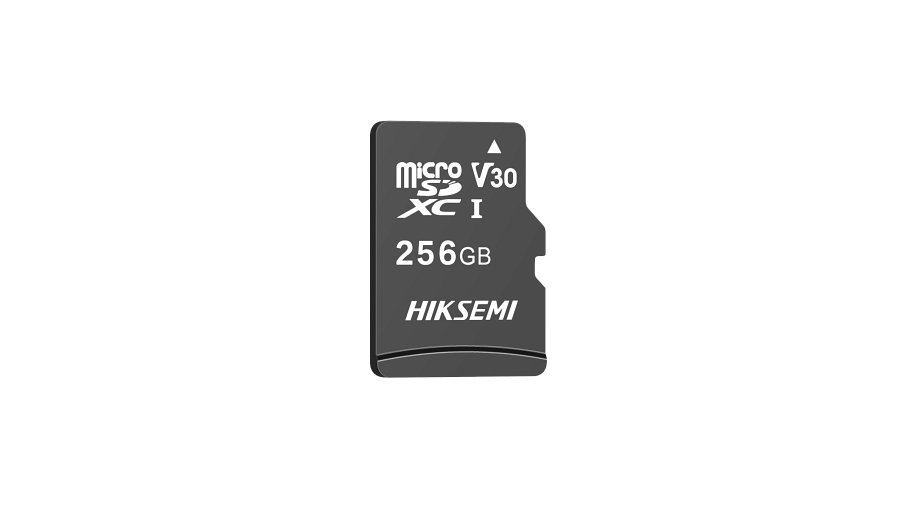 SpecyfikacjaModel: HS-TF-NEOPojemność: 8GB | 16GB | 32GB | 64GB | 128GB | 256GBMaksymalna prędkość odczytu: 23MB/s | 92MB/s | 92MB/s | 92MB/s | 92MB/s | 95MB/sMaksymalna prędkość zapisu: 10MB/s | 10MB/s | 15MB/s | 30MB/s | 40MB/s | 50MB/sNAND: TLCFormat: MicroSDHC | MicroSDHC | MicroSDXC | MicroSDXC | MicroSDXCTemperatura pracy: 0 °C do 70 °CTemperatura przechowywania: -25 °C do 85 °CKompatybilność: MicroSDHC、MicroSDXC、MicroSDHCUHS-I 、MicroSDXCUHS-IGwarancja: 7 lat